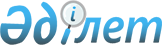 Об организации и обеспечении в январе-марте 2010 года приписки граждан мужского пола, которым в год приписки исполняется семнадцать лет к призывному участку государственного учреждения "Отдел по делам обороны Есильского района"
					
			Утративший силу
			
			
		
					Решение акима Есильского района Акмолинской области от 14 декабря 2009 года № 12. Зарегистрировано Управлением юстиции Есильского района Акмолинской области 18 января 2010 года № 1-11-111. Утратило силу - решением акима Есильского района Акмолинской области от 22 декабря 2010 года № 16

      Сноска. Утратило силу - решением акима Есильского района Акмолинской области от 22.12.2010 № 16      В соответствии со статьей 33 Закона Республики Казахстан от 23 января 2001 года «О местном государственном управлении и самоуправлении в Республике Казахстан», статьей 17 Закона Республики Казахстан от 8 июля 2005 года «О воинской обязанности и воинской службе», Правилами о порядке ведения воинского учета военнообязанных и призывников в Республике Казахстан, утвержденным постановлением Правительства Республики Казахстан от 5 мая 2006 года № 371, аким района РЕШИЛ:



      1. Организовать и обеспечить в январе-марте 2010 года приписку граждан мужского пола, которым в год приписки исполняется семнадцать лет к призывному участку государственного учреждения «Отдел по делам обороны Есильского района»



      2. Признать утратившим силу решение акима Есильского района «О проведении приписки к районному призывному участку государственного учреждения «Отдел по делам обороны Есильского района» граждан мужского пола, которым в год приписки исполняется семнадцать лет» от 20 февраля 2009 года № 3 (зарегистрирован в реестре государственной регистрации нормативных правовых актов под № 1-11-100, опубликованное 3 апреля 2009 года в районной газете «Жаңа Есіл» № 25-26 (378-379).



      3. Контроль за исполнением настоящего решения акима Есильского района возложить на заместителя акима Есильского района

Агымбаеву С.К.



      4. Настоящее решение акима Есильского района вступает в силу со дня государственной регистрации в Управлении юстиции Есильского района и вводится в действие со дня первого официального опубликования.      Аким Есильского района                     С.Ерин      СОГЛАСОВАНО:      Начальник государственного

      учреждения «Отдел по делам

      обороны Есильского района»                 Ж.Х.Менбаев
					© 2012. РГП на ПХВ «Институт законодательства и правовой информации Республики Казахстан» Министерства юстиции Республики Казахстан
				